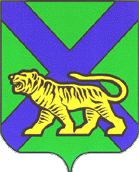 МИНИСТЕРСТВО ОБРАЗОВАНИЯПРИМОРСКОГО КРАЯПРИКАЗО проведении регионального этапавсероссийской олимпиады школьниковна территории Приморского краяв 2023/24 учебном годуВ соответствии с приказом Министерства просвещения Российской Федерации от 27.11.2020 № 678 «Об утверждении Порядка проведения Всероссийской олимпиады школьников» (далее - Порядок), приказом Министерства просвещения Российской Федерации от 30.10.2023 №804 «Об установлении сроков и графика проведения регионального этапа всероссийской олимпиады школьников в 2023/24 учебном году», приказом Министерства просвещения Российской Федерации от 26.01.2023 № 55 «О внесении изменений в Порядок проведения всероссийской олимпиады школьников, утвержденный приказом Министерства просвещения Российской Федерации от 27 ноября 2020 №678», в целях организации и проведения регионального этапа всероссийской олимпиады школьников (далее - РЭ ВСОШ) на территории Приморского края в 2023/24 учебном году                          п р и к а з ы в а ю:1. Провести РЭ ВСОШ  на территории Приморского края в соответствии с Порядком в период с 10 января по 29 февраля 2024 года.2. Утвердить:2.1. площадки и график проведения РЭ ВСОШ на территории Приморского края согласно приложению 1;2.2. состав организационного комитета РЭ ВСОШ на территории Приморского края согласно приложению 2;2.3. состав региональных предметно-методических комиссий, жюри  и апелляционных комиссий по каждому общеобразовательному предмету, согласно приложению 3;2.4. проходные баллы для участия в РЭ ВСОШ по каждому общеобразовательному предмету на территории Приморского края, согласно приложению 4.2.5. списки участников РЭ ВСОШ по общеобразовательным предметам в соответствии с приложением 5.3. Назначить региональным оператором, ответственным за организационное, технологическое и методическое обеспечение проведения РЭ ВСОШ на территории Приморского края государственное автономное учреждение дополнительного профессионального образования «Приморский краевой институт развития образования» (далее - ГАУ ДПО ПК ИРО).4. ГАУ ДПО ПК ИРО (Мельникова):4.1. назначить лиц, ответственных за:4.1.1.  организационно-технологическое сопровождение РЭ ВСОШ;4.1.2. работу со средствами криптографической защиты (расшифрование и тиражирование материалов РЭ ВСОШ);4.1.3. передачу олимпиадных заданий на площадки проведения РЭ ВСОШ;4.1.4. сканирование проверенных работ участников РЭ ВСОШ и размещение проверенных работ в личных кабинетах государственной информационной системы «Региональное образование» (далее - ГИС «Региональное образование»).4.1.5. сбор и внесение данных об участниках РЭ ВСОШ 2023/24 учебного года, а также их результатов в электронную систему учета;4.1.6. загрузку результатов и протоколов жюри РЭ ВСОШ в информационную систему Фонда «Талант и Успех», обеспечивающую ведение государственного информационного ресурса о лицах, проявивших выдающиеся способности (далее - ИС ГИР) в соответствии с графиком;4.1.7. взаимодействие с министерством образования Приморского края.4.2. обеспечить:4.2.1. видеофиксацию во время проведения РЭ ВСОШ в аудиториях проведения соревновательных туров, аудиториях получения, расшифрования и тиражирования олимпиадных заданий в течение всего периода проведения олимпиады.4.2.2. заключение Соглашения с Приморским филиалом Публичного акционерного общества «Ростелеком» по видеонаблюдению в объектах муниципальных организаций образования в соответствии с приложением 1.4.2.3. отключение от локальных сетей и Интернета компьютеров, на которых будет производиться расшифрование и тиражирование материалов РЭ ВСОШ;4.2.4. подписание с лицами, ответственными за работу со средствами криптографической защиты соглашения об обеспечении конфиденциальности обрабатываемой информации во время проведения РЭ ВСОШ;4.2.5. расшифровку заданий и ответов РЭ ВСОШ;4.2.6.передачу заданий РЭ ВСОШ на площадки проведения соревновательных туров с использованием защищенной сети VipNet.4.2.7.  сканирование проверенных работ участников РЭ ВСОШ и размещение проверенных работ в личных кабинетах  ГИС «Региональное образование»;4.2.8.  сбор и внесение данных об участниках РЭ ВСОШ 2023/24 учебного года, а также их результатов в электронную систему учета;4.2.9.  загрузку результатов и протоколов жюри РЭ ВСОШ в  ИС ГИР;4.2.10. присутствие независимых общественных наблюдателей во время проведения РЭ ВСОШ.4.3. организовать пункт проведения апелляции для жюри РЭ ВСОШ с применением дистанционных технологий (скайп) и видеофиксации.4.4. в случае ухудшения санитарно-эпидемиологической обстановки обеспечить проведение РЭ ВСОШ в общеобразовательных организациях и (или) с применением дистанционных технологий на территориях муниципальных образований, в которых проживают участники РЭ ВСОШ.4.5. обеспечить проживание, питание и проезд от места сбора участников РЭ ВСОШ до места проживания, до мест проведения соревновательных туров по всем общеобразовательным предметам и мест проведения практических туров по  химии,  информатике, биологии, физической культуре, технологии, основам безопасности жизнедеятельности;4.6. произвести оплату по организации и проведению мероприятий РЭ ВСОШ, указанных в п. 4.4  и 4.2.2. за счет средств субсидии из краевого бюджета на финансовое обеспечение выполнения государственного задания  на оказание государственных услуг (выполнение работ).5. Руководителям органов местного самоуправления, осуществляющих управление в сфере образования Владивостокского городского округа, Уссурийского городского округа, городского округа Большой Камень, Лесозаводского городского округа, городского округа Спасск-Дальний, Кавалеровского муниципального района:5.1. назначить лиц, ответственных за:5.1.1. проведение РЭ ВСОШ в муниципальных образованиях;5.1.2. получение заданий РЭ ВСОШ, их доставку на площадки проведения соревновательных туров, с учетом обеспечения конфиденциальности обрабатываемой информации.5.2. обеспечить проведение РЭ ВСОШ на муниципальных площадках, указанных в п. 2.1. настоящего приказа, в соответствии с Порядком;5.3. обеспечить:5.3.1.видеофиксацию во время проведения РЭ ВСОШ в аудиториях проведения соревновательных туров, аудиториях получения и тиражирования олимпиадных заданий;5.3.2. отключение от локальных сетей и Интернета компьютеров, на которых будет производиться тиражирование материалов РЭ ВСОШ;5.3.3. подписание с лицами, ответственными за работу с материалами  РЭ ВСОШ соглашения об обеспечении конфиденциальности обрабатываемой информации;5.3.4. получение заданий РЭ ВСОШ на площадки проведения соревновательных туров с использованием защищенной сети VipNet;5.3.5.сканирование работ участников РЭ ВСОШ сразу после завершения соревновательного тура  по каждому общеобразовательному предмету и направление отсканированных работ в адрес ГАУ ДПО ПК ИРО по защищенной сети VipNet;5.3.6. присутствие независимых общественных наблюдателей во время проведения РЭ ВСОШ.6. Руководителям органов местного самоуправления, осуществляющих управление в сфере образования обеспечить:6.1. наличие централизованного канала связи (скайп) с целью проведения заседаний апелляционных комиссий по общеобразовательным предметам в период с 10 января по 29 февраля 2024 года;6.2. доведение  до сведения руководителей общеобразовательных организаций, участников РЭ ВСОШ информации о местах и сроках проведения РЭ ВСОШ в срок до 31.12.2023;6.3.  направление участников и лиц, их сопровождающих на РЭ ВСОШ за счет средств муниципального бюджета.7. Министерству образования Приморского края (Кошевая):7.1. организовать аккредитацию общественных наблюдателей с целью обеспечения объективности процедур проведения РЭ ВСОШ.8. Контроль за исполнением настоящего приказа возложить на заместителя министра образования Приморского края А. Ю. Меховскую.г. Владивосток№Заместитель Председателя Правительства Приморского края -  министр образования Приморского краяЭ. В. Шамонова